 
Going the Extra Mile for our customersCategory
health & safety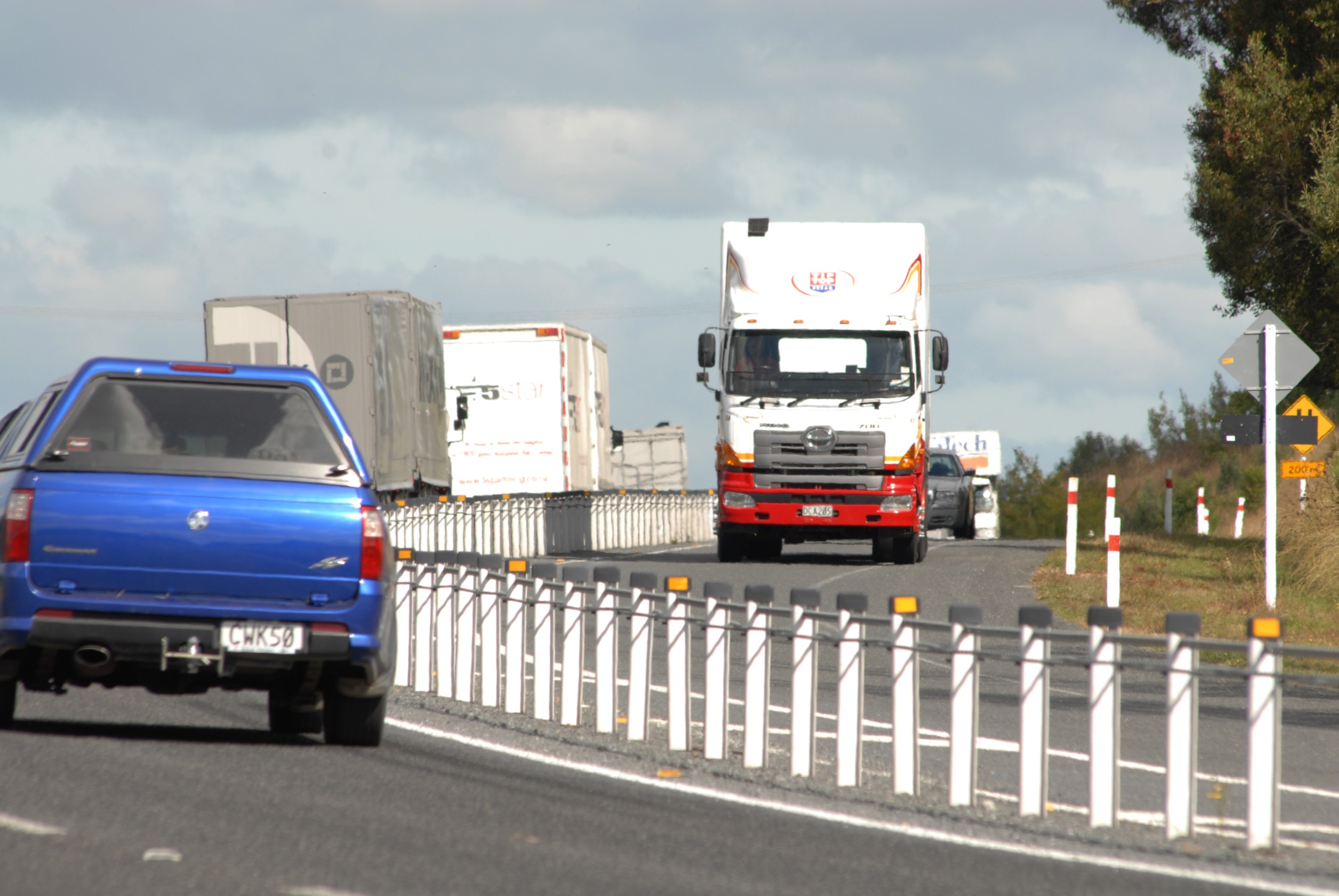 Company information
Please complete your company information hereName of entry:      Company detailsCompany:      Company address:      Main activity of company:       Contact details:Name:      Title:      Telephone number:      Email address:	     Postal address:      
(if different from above)Terms and conditionsI hereby apply on behalf of my organisation for entry into the 2015 NZ Transport Agency GEM Awards and agree to be bound by the relevant terms and conditions. I declare that all information supplied is accurate and that I am an authorised representative of the named company/organisation.Signature:                                                             Date:      Award information
Important information before submitting your applicationAward detailsThere is no charge to enter the awards. Finalists will be invited to attend the awards ceremony in Auckland on 24 September 2015 at the Maritime Museum Viaduct Basin. Completed entry forms will be in electronic format and need to be received by 5pm on 17th July 2015. Finalists will be notified via email by the end of August 2015.
Via email: gems@nzta.govt.nzEntry RequirementsEntry FormatPlease use the word template to complete your entry with a maximum of 2000 words per entryPower point presentations need to be completed in the template providedEntry ContentCustomer quotes or interviews to support your entryAll images need to be high res (above 2mb)Video footage is encourage to support your application (this can be supplied as an attachment with your application) For shortlisted entries, all images and text become the property of The NZ Transport Agency and will be used to further support the ongoing story of ‘Going the Extra Mile’Objectives & Submission
Guidelines to help with your applicationObjective:Demonstrate that health and safety practices are embedded into the company’s culture, including the development and application of new learnings.
Guidelines: The headings below are the key elements your entry should cover, with the following bullet points providing a guide to what we would like you to demonstrate:
Company philosophyWhat are the aims and philosophies of your company, particularly in regard to health and safetyManagement and leadership How do you translate the company’s health and safety philosophy to your staff and across your business activities? How do you engage with your clients to improve their awareness of health and safety risks implicit with the activity that they engaged you to undertake?Systems and practice Provide examples of innovative worksite planning or construction methodologies, to avoid or effectively manage a health and safety risk.Provide examples in management of public health and safety risks – in relation to a worksite.PeopleProvide examples of innovative worksite planning or construction methodologies, to avoid or effectively manage a health and safety risk.Provide examples in management of public health and safety risks – in relation to a worksite.Striving for successWhat process(es) did you apply for capturing health and safety risks, identifying commonalities or unique risks, and driving improvement into your worksite practices?Provide examples of where a site specific initiative has been picked up for wider use across the company.ResultsCan you demonstrate an improvement in health and safety outcomes in relation to specific activities, over time across the whole company, or in relation to your industry peers?GEM Award templates
How to find and download our templatesWord templateTo download your Word template click here.Alternatively you can visit www.nzta.govt.nz/gems and download our forms there.Powerpoint templateTo download your PowerPoint template click here.Alternatively you can visit www.nzta.govt.nz/gems and download our forms there.